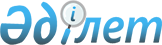 Қазақстан Республикасы Үкіметінің резервінен қаражат бөлу туралыҚазақстан Республикасы Үкіметінің қаулысы 2000 жылғы 26 шілде N 1112

      Қазақстан Республикасының Үкіметі қаулы етеді: 

      1. Қазақстан Республикасы Үкіметінің 2000 жылға арналған республикалық бюджетте табиғи және техногендік сипаттағы төтенше жағдайларды жоюға және өзге де күтпеген шығыстарға көзделген резервінен, автомобильдер сатып алу үшін Қазақстан Республикасы Президентінің Іс Басқармасына 73150000 (жетпіс үш миллион бір жүз елу мың) теңге бөлінсін.     2. Қазақстан Республикасының Қаржы министрлігі бөлінетін қаражаттың мақсатты пайдаланылуын бақылауды қамтамасыз етсін.     3. Осы қаулы қол қойылған күнінен бастап күшіне енеді.     Қазақстан Республикасының       Премьер-Министрі    Оқығандар:   Қобдалиева Н.М.   Орынбекова Д.К.       
					© 2012. Қазақстан Республикасы Әділет министрлігінің «Қазақстан Республикасының Заңнама және құқықтық ақпарат институты» ШЖҚ РМК
				